This 16-hour Conflict Management Training is held over three days; Wednesday, Thursday and Friday.  Participants must attend all training days as each builds on the prior days’ lessons. The training is held virtually by Zoom. Please fill out this application, answer the questions and send them with attached pages to be received by August 19, 2024.  Name:Address:Phone number:	Day				       Cell E-mail address:What cost option are you applying for? (Please check one box)   $400 training at full cost    $200 training with commitment to utilize the skills as a community leader,   $25 I am applying for 1 of 4 scholarships as a community-based organization that provides direct services to vulnerable and underserved populations in east Multnomah County (Fairview, Wood Village, Gresham, Troutdale, Unincorporated east Multnomah County).   No cost I am a City of Gresham, Fairview, Troutdale, Wood Village employee Hardship waivers available for those living or working in our service area. Please answer the following questions if you are applying for a reduced rate scholarship. Which area is you or your agency located?  (Please check one) Troutdale    Wood Village   Gresham   Fairview   Unincorporated East Multnomah CountyPlease explain how your agency serves vulnerable and/or underserved communities in east Multnomah County or how you, yourself represent a vulnerable and/or underserved community. ___________________________________________________________________________________________________________________________________________________________________________________________________________________________________________________________________________________________________________________________________________________________________________________________________________3. How did you find out about this training?_______________________________________________________________________________4. The following information is voluntary and useful to us in forming a balanced group of trainees.  Age:  _______	Gender:  _______	Race/Ethnic group:  __________________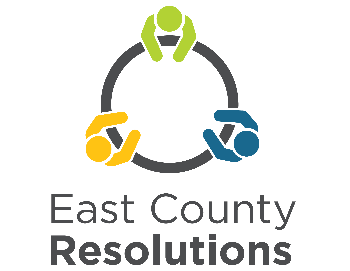 Conflict Management TrainingSeptember 4-6th, 2024Application due Aug. 19th, 2024Schedule:Wednesday, Sept. 4, 9:00-3:30 p.m.      Thursday, Sept. 5, 9:00-3:30 p.m.                                Friday, Sept. 6, 9:00 a.m.-1:00 p.m.